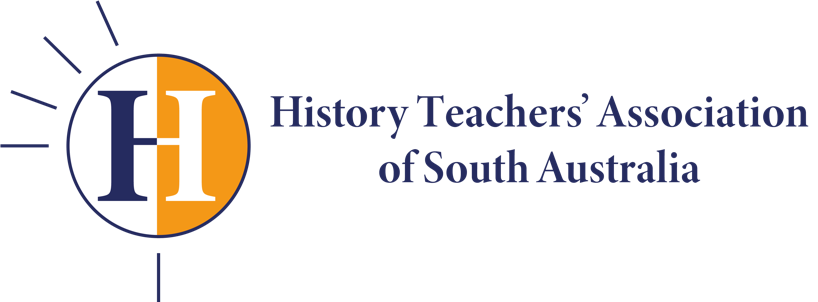 2021 HTASA State Conference:‘Challenging Perspectives’Call for PapersHTASA invites proposals for presentations at the 2021 HTASA State Conference, to be held at Adelaide University Club, Adelaide, South Australia, 3 September 2021Guidelines:The HTASA welcomes proposals on all aspects of the teaching of F-12 History, particularly new topic content, assessment, concepts & skills, and approaches to programming. We also encourage presentations on a range of other topics, including but not limited to, teaching history in the digital age, Indigenous history, innovative pedagogies and leading a department. Submissions are to be made via the email attachment on the proposal form – see below. The closing date for proposals is 31 July 2021. Should a proposal be accepted, the information provided on the proposal form will be used to produce presenter profiles and abstracts in the conference program. Please ensure that this information is accurate and typed in concise prose in a Word document. All rooms will have PC data projector facilities. Internet access is expected but cannot be guaranteed. Sessions requiring delegates to have access to their own Wi-Fi enabled devices will need to have this final sentence in their abstract: ‘It is recommended that those attending this session have access to their own Wi-Fi enabled device.’ It may not be possible to accept all proposals. Proposals for more than one session will be considered. Ensure that all contact details remain current prior to the conference. We will rely on prompt email communication and confirmation at a number of stages in the development of the program. For all enquiries, please contact: Mr David Albano: dalbano@scotch.sa.edu.auMs Megan Tucker: Megan.Tucker74@schools.sa.edu.auCALL FOR PAPERS PROPOSAL FORM BELOW:PERSONAL DETAILS Name: 									Title:Address: Email:Phone: Institution or Organisation (if applicable):
PERSONAL PROFILE (50 words max, clear prose, FOR CONFERENCE PROGRAM) Provide personal profiles and contact details for other group members on an additional page. PRESENTATION PROPOSAL
Concise Title of Presentation:
Abstract (100-200 words max, clear prose, FOR CONFERENCE PROGRAM) Name of Professional Referee:
Email/Phone: Submit to HTASA: dalbano@scotch.sa.edu.au BEFORE 31 July 2021Presentation OptionsPresentation OptionsPresentation – 50 minutes Most presentations will be offered in this standard format.Other FormatThe conference committee will consider proposals for other formats, e.g., panels or displays. Call for Papers Proposal Form
2021 HTASA State Conference 3 September, University of Adelaide, South Australia